01-325 ПАСТ пожарный автомобиль службы тыла на базе бортового ЗиЛ-130-76 4х2 для защиты и охраны магистральных рукавных линий с 1-осным прицепом-дымососом ПД-30 производительностью 30000 м3/ч., боевой расчет 3 чел., полный вес до 10.5 тн, 150 лс, 90 км/час, техническая служба ПО г. Москвы, 1980-е г. в.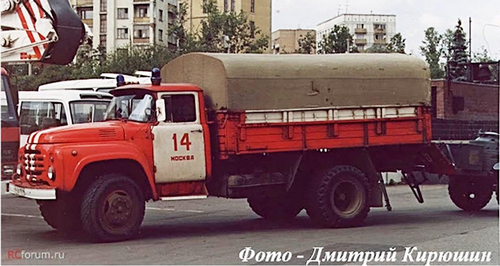  Из книги А. В. Карпова Пожарный автомобиль в СССР: в 6 ч., Ч. 3: Пожарный спецназ Т. 2: Силы и средства, Москва, 2016. Спасибо, Александр Владимирович, что бескорыстно делитесь своими знаниями! Пожарные автомобили службы тыла (далее - ПАСТ) появились, как и многие пожарные автомобили в нашей истории, ещё в довоенное время. Смысл их создания был прост и вытекал из одной из многочисленных функций, возложенных на начальника тыла руководящими документами пожаротушения - защита и охрана магистральных рукавных линий при тушении крупных пожаров. Рукавные линии могли прокладываться через оживлённые улицы с интенсивным движением, через различные препятствия и по пересечённой местности. И их нужно было защищать, обеспечивая бесперебойную подачу воды, а в отсутствие передвижного пароотогревателя и оперативно поработать паяльной лампой. В Москве первое документальное упоминание о ПАСТ датировано 1953 годом, когда в штаты 2-й ВПК включатся такой автомобиль. Он высылался на все пожары, начиная с № 2 или по отдельному требованию РТП. Боевой расчёт такого автомобиля состоял из трёх человек: водителя, командира отделения и бойца. Позднее появились ПАСТ на шасси ЗиЛ-130, по которым сохранилось не только описание, но и табель положенности пожарно-технического вооружения и оборудования. Такой автомобиль вывозил на пожар 26 рукавных мостков (10 больших и 16 - малых), 12 сигнальных электрофонарей с красным стеклом, сигнальные флажки, 10 рукавных зажимов, паяльную лампу, набор инструмента и расходных материалов по ремонту соединительных головок рукавных линий, полный набор шанцевого инструмента и даже термометр. ПАСТ вывозил на борту 16 дорожных знаков «Проезд воспрещен» и «Прочие опасности», устанавливаемых в случае необходимости на специальных треногах. Нужно ли говорить, что применение этих знаков было возможным только по разрешению и под контролем сотрудников ГАИ, которые обязательно вызывались штабом на место тушения крупных пожаров. Была ещё одна группа автомобилей, обозначаемая в подразделениях тем же названием ПАСТ. Борьба с огнём испытывает человека на выносливость, силы его не бесконечны. Поэтому ещё с далёких времён на заре пожаротушения идущим впереди требовалась подмена. Ведь пожар нельзяостановить, нажав кнопку «пауза», процесс тушения должен вестись непрерывно. А куда деваться тем, кто отдал пожару все свои силы и нуждается в отдыхе? Где замерзшие и промокшие в непогоду или зимнюю стужу люди могут обсушиться или просто попить горячего чая? Вот дляэтих целей и были придуманы автомобили, также обозначаемые как ПАСТ, но выполняющие другую функцию и укомплектованные соответственно: лавочками, столами, запасной боевой одеждой, печками различных конструкций, посудой. Эти автомобили создавались подразделениями применительно к местным условиям, иногда в процесс вмешивалась ППС ГО, и эти автомобили входили в состав сводного отряда пожарной техники, выводимой в загородную зону в случае получения сигналов гражданской обороны. По окончании хронологических рамок нашей истории эти автомобили продолжали создаваться на местах и сегодня они обозначаются расплывчатым термином - автомобили многоцелевого назначения.О дымососе, в этой же книге. Советские предприятия противопожарной отрасли никак не могли пройти мимо такой интересной темы, как создание возимых дымососов. Во второй половине 70-х годов выпуск дымососов ПД-30 освоил находящийся в Запорожской области Мелитопольский завод противопожарногомашиностроения «Гидромаш». В выборе предприятия всё было логично - в СССР Мелитопольский завод прославился как крупнейший производитель мотопомп, в том числе и возимых мотопомп тяжелого типа, таких как МП-1600. Не мудрено, что именно она и была взята за основу для производства возимых дымососов. ПД-30 - дымосос с приводом от автономного 4-тактного карбюраторного, адаптированного для установки на мотопомпе двигателя ЗМЗ-24-01 мощностью85 л.с., производительностью по воздуху 30000 м3/ч. В своей жизни мне довелось дважды повстречаться с возимыми дымососами. Осенью 2013 года в боевом расчёте одесской ПЧ-7 находился технически исправный ПД-30 1978 года выпуска. На его борту была хорошо сохранившаяся заводская табличка с прекрасно различаемыми буквами обозначения - ПД-30 и заводской номер 30. В феврале 2016 года, уже в гараже Могилёвского пожарного аварийно-спасательного отряда МЧС РБ, мною был найден другой возимый дымосос аналогичной производительности, с также хорошо сохранившейся заводской табличкой на которой так же отлично читалось - ДП-30, 1983 года выпуска, заводской номер 21, выпущен согласно ТУ 22-5228-82. Оба серийных образца мелитопольского завода «Гидромаш» имели различное обозначениеи отличались внешне. Видимо, до выхода соответствующих технических условий оборудование выпускалось под обозначением ПД-30, а с 1982 года, после модернизации, под обозначением ДП-30. Но чаще всего, как и в случае со специальными пожарными автомобилями, пожарные специалисты, не дожидаясь заводской продукции, возимые дымососы создавали сами, чаще всего на базе возимых мотопомп. И если АГДЗС имелись на вооружении пожарных не во всех городахСССР, то уж свой передвижной дымосос был практически в каждом.Основные модели карбюраторных грузовых автомобилейПоказателиАвтомобилиАвтомобилиАвтомобилиАвтомобилиПоказателиГA3-53АЗиЛ-130-76ЗиЛ-133Г1Урал-377НГрузоподъемность, кг4000600080007500Колесная формула4X24X26X46X4Полная масса, кг7400105251517515000Максимальная скорость, км/ч80-86908075ДвигательЗMЗ-53ЗиЛ-130ЗиЛ-130ЗиЛ-375Я4Число цилиндров8888Диаметр цилиндра, мм92100100108Ход поршня, мм80959595Рабочий объем цилиндров, л4,256,06,07,0Степень сжатия6,76,56,56,5Порядок работы цилиндров1-5-4-2-6-3-7-81-5-4-2-6-3-7-81-5-4-2-6-3-7-81-5-4-2-6-3-7-8Наибольшая эффективная мощность л. с.115150150180Частота вращения коленчатого вала при наибольшей мощности, об/мин3200320032003200КарбюраторК-126БК-88АЕК-88АК-89АГЭлектрооборудование12В12В12В12ВАккумуляторная батарея6СТ-756СТ-906СТ-906СТ-140МПрерыватель-распределительР13-ДР4-ДР4-ДР4-ВКатушка зажиганияБ114Б114Б114Б113Свечи зажиганияА10НТА15ХСА15БСА13БГенераторГ250-Г1Г250-И1Г250-И1Г130Реле-регуляторРР362РР350-АРР350-АРР130СтартерСТ230-АСТ130-А1СТ130-А1СТ130Передаточные числа коробки передач: I6,557,447,446,17II3,094,104,103,40III1,712,292,291,79IV1,001,471,471,00V-1,001,000,78З.Х.7,777,097,096,60Передаточное число главной передачи6,836,326,338,05Размер шин, дюймы (мм)8,25-20 (240-508)9,00-20 (260-508)9,00-20 (260-508)1100x400-533Давление воздуха в шинах, кгс/см2: передних3,54,55,33,2задних5,36,03,53,6